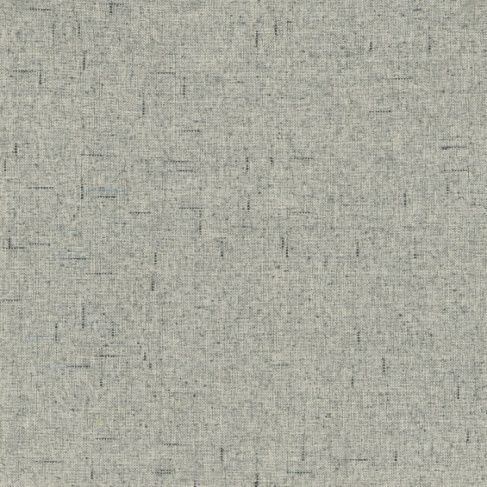 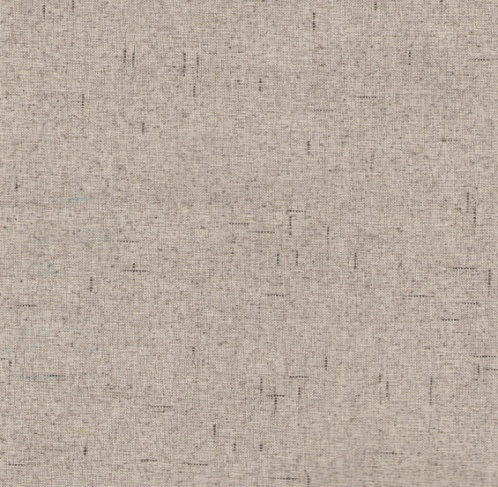                  Studio 1                                                                       Studio 2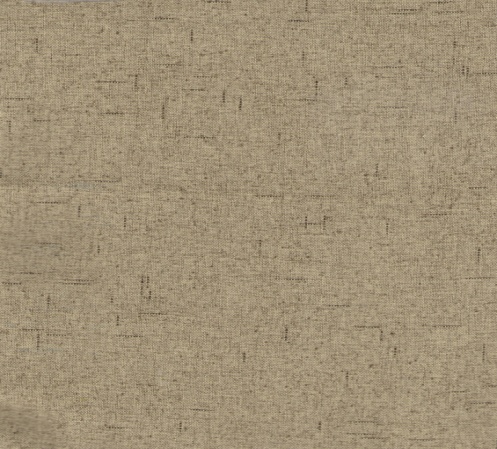 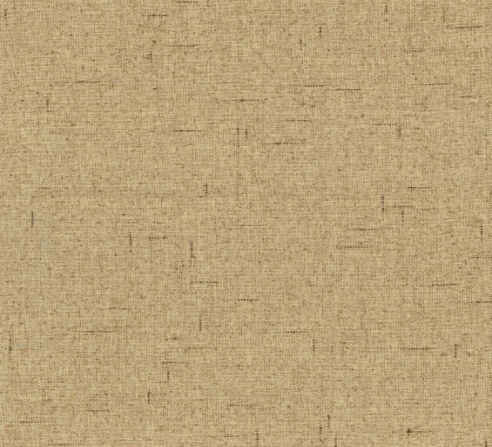                       Studio 3	                                                                       Studio 4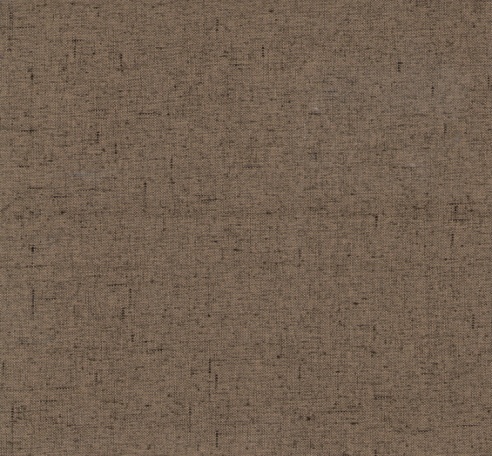 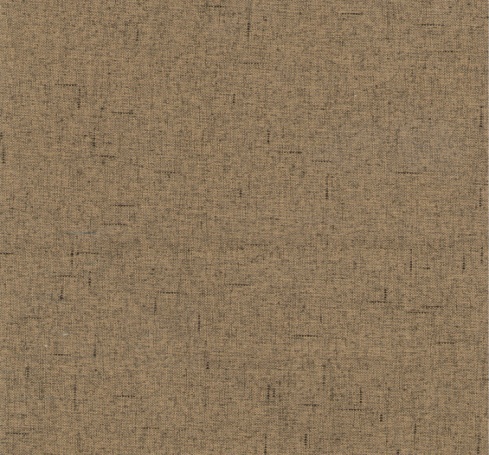                   Studio 5                                                                         Studio 6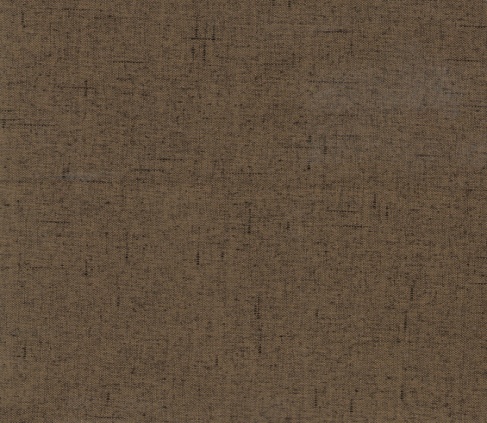 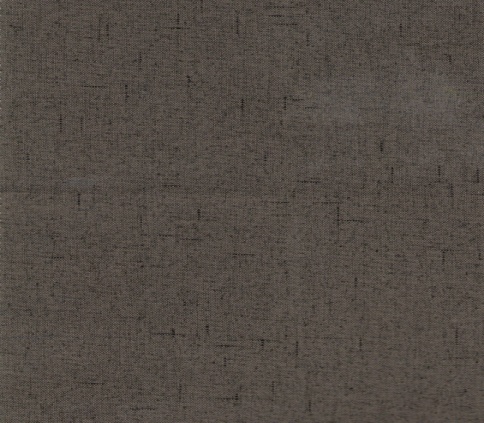                 Studio 7                                                                         Studio 8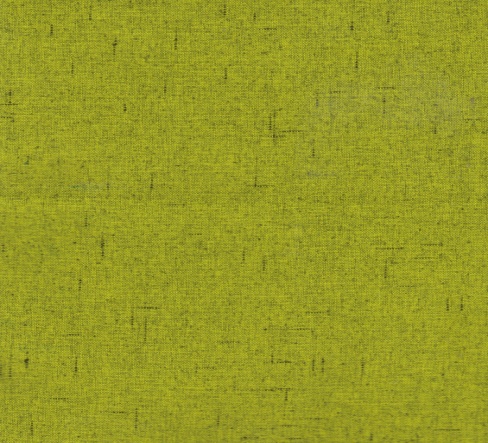 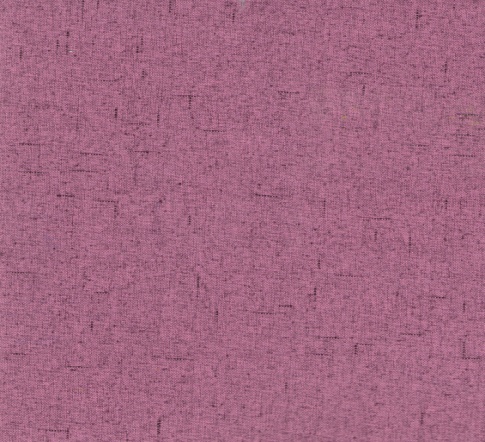                 Studio 9	                Studio 10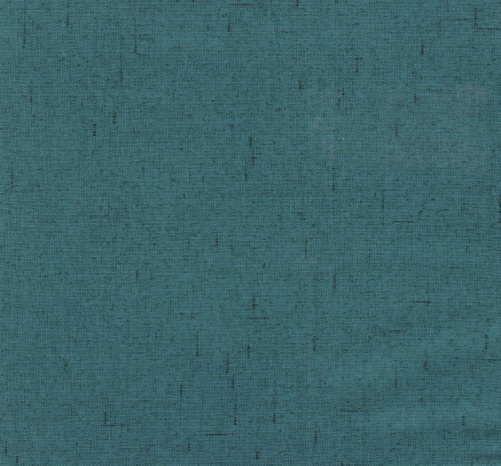 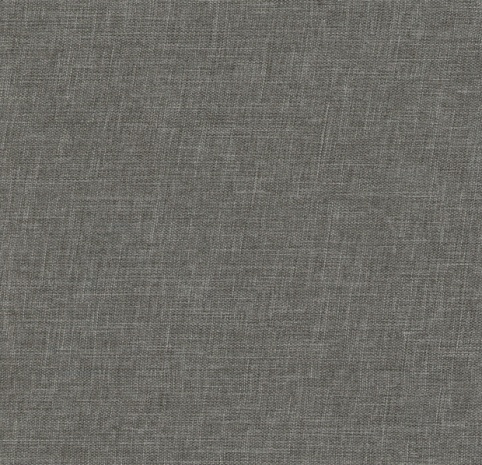                 Studio 11                                                                        Joy Grey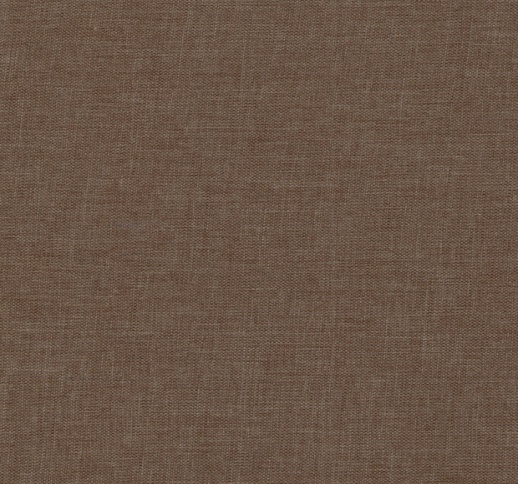 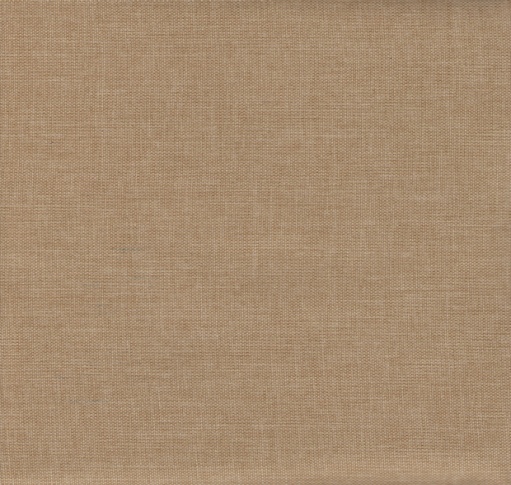               Joy Muskat	                                                                      Joy Nature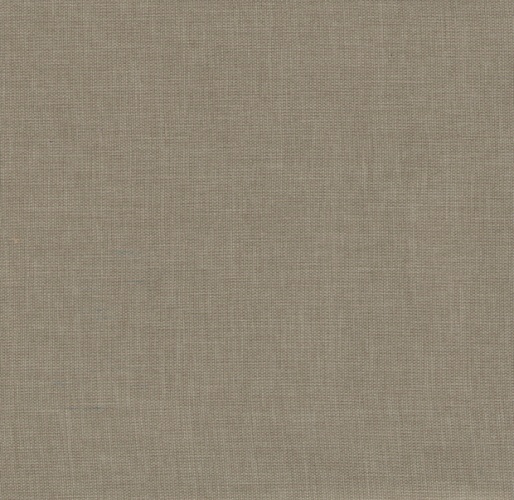 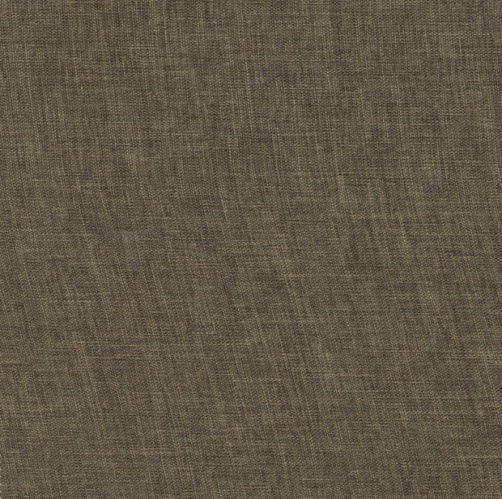                 Joy Pekan                                                                        Joy Russet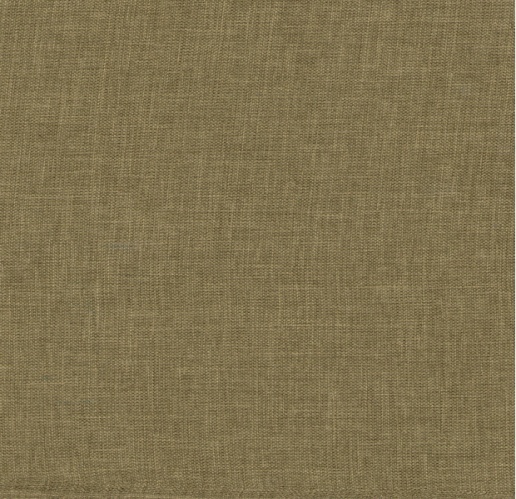 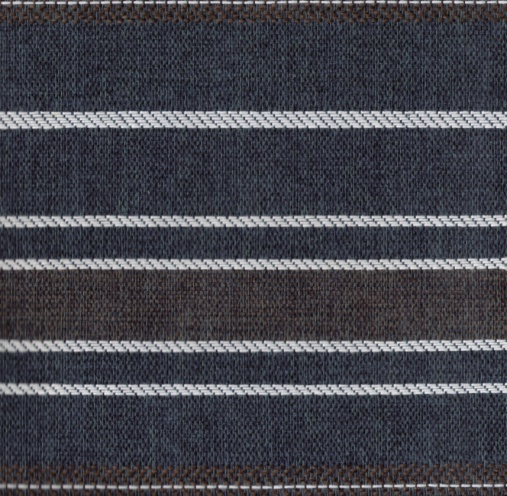                 Joy Sandy                                                                      Sparta Jeans                              
              Sparta Linen                                                                  Sparta Natural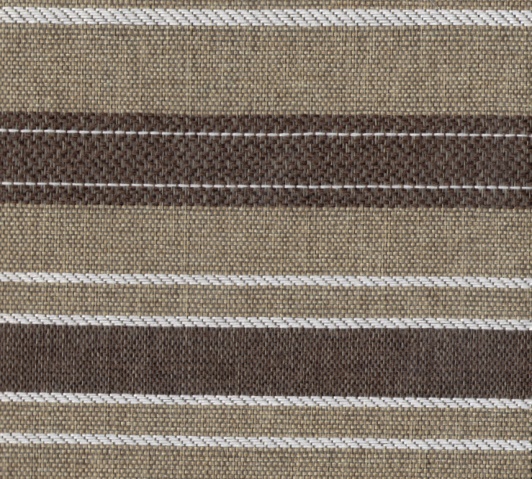 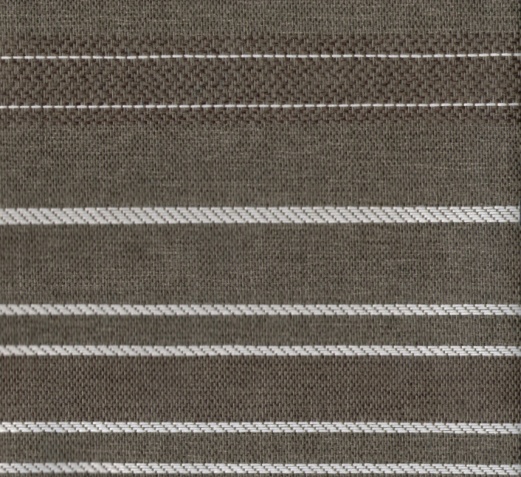 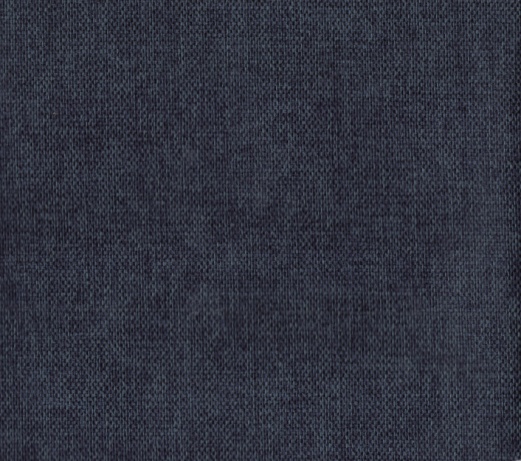 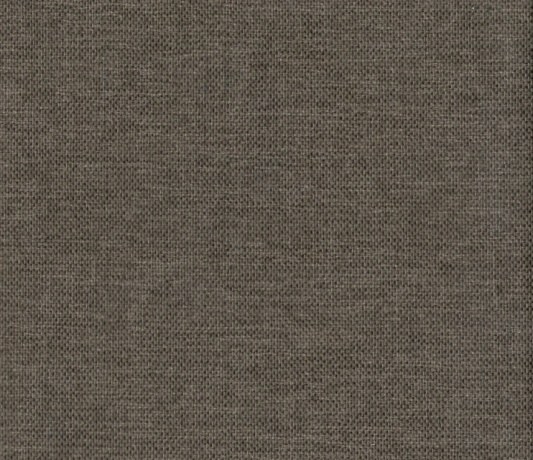            Sparta plain Jeans                                                        Sparta plain Linen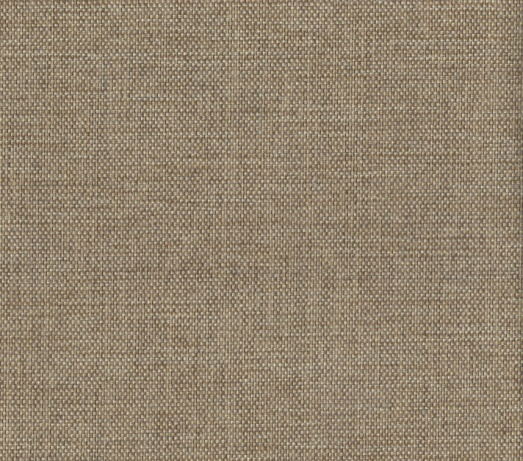 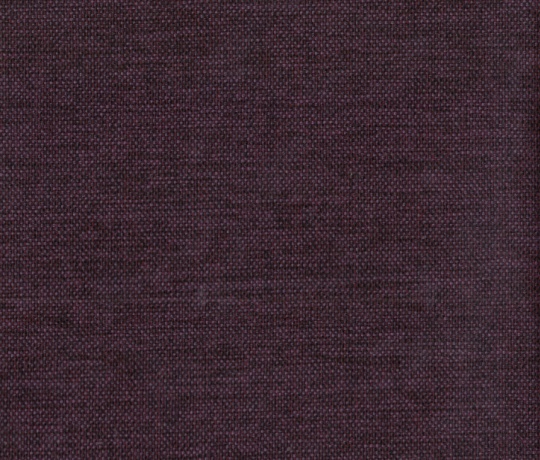          Sparta plain Natural                                                      Sparta plain Plum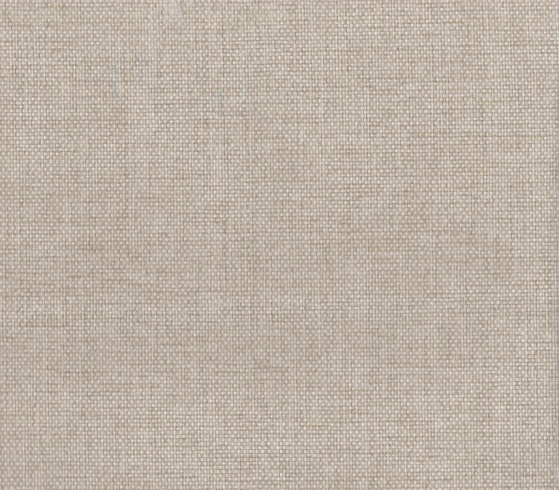 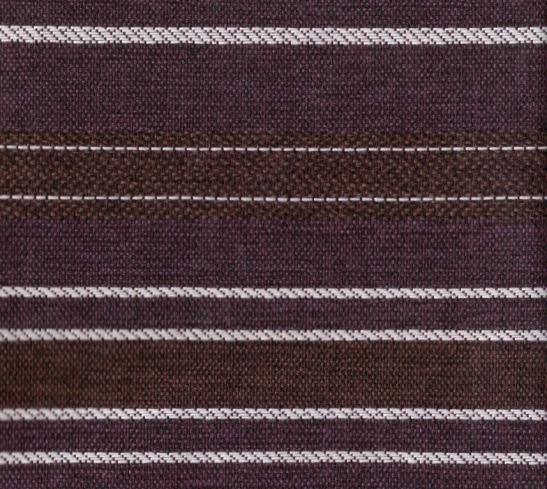             Sparta plain White                                                             Sparta Plum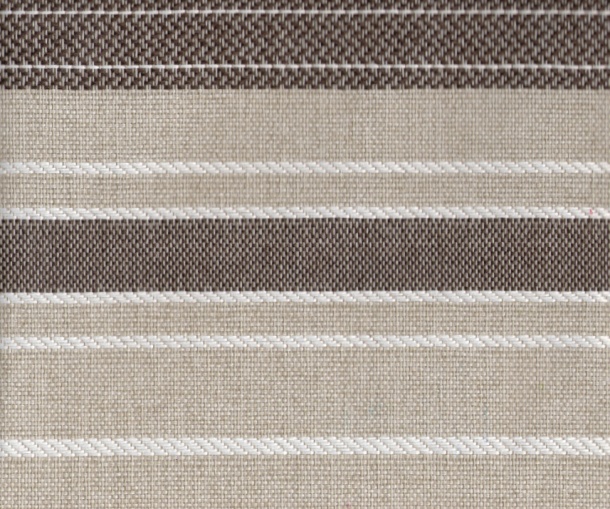 Sparta White